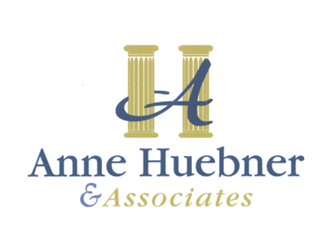 To the Patient:  Your responses to the following questions will help your psychologist better understand you and your situation.  This will facilitate the best possible treatment.  Please answer all questions as completely as possible.Name:___________________________________________________D.O.B._____/_____/_____Age:______Sex: ____ F ____ MAddress: ________________________________________________________________________________________________Home Phone: ______________________Work Phone: _________________________Cell Phone: _________________________Who referred you/how did you find us? _______________________________________________________________________If you feel your psychologist should be aware of any special treatment consideration due to gender, age, disability, sexual orientation or cultural, religious, national, racial or ethnic identity, please explain here:________________________________________________________________________________________________________                    PRESENTING PROBLEMCheck here if you are experiencing any of the following problems:          ___ Pain                             ___ Drug/Alcohol Abuse                    ___ Eating/Appetite     ___ Marital/Relationship          ___ Depression                 ___ Attention/Concentration           ___ Ill Health                 ___ Family          ___ Unstable Mood         ___ Stress Management   	            ___ Sexual	                 ___ Employment	          ___ Suicidal Thoughts     ___ Anxiety/Worry                              ___ Financial                 ___ Legal	          ___ Other ___________________________________________________________________________________________When did the problem(s) begin? _____________________________________________________________________________How has it changed over time? ______________________________________________________________________________________________________________________________________________________________________________________PSYCHOLOGICAL HISTORYHave you ever taken medication for anxiety for anxiety, depression, sleep, or other emotional conditions:  ____Y _____N          If YES, what and when: ________________________________________________________________________________          ___________________________________________________________________________________________________Have you ever been in counseling or psychotherapy before?  _____Y _____N           If YES, when, and where: ______________________________________________________________________________           ___________________________________________________________________________________________________Have you had any past hospitalizations for emotional problems?  _____Y _____N              If YES, when, and where: _______________________________________________________________________________          ___________________________________________________________________________________________________Have you ever intentionally hurt yourself or made a suicide attempt?  _____Y _____N          If YES, please explain how and when: _____________________________________________________________________   ___________________________________________________________________________________________________MEDICAL HISTORYCheck if you are currently experiencing or have ever experienced the following medical issues:          __Chronic Pain                                                   __ Anemia                                                                   __ Allergies          __Heart (trouble, disease, surgery)                __ Thyroid problem                                                  __ Sinus problems                                          __Chest pain or angina pectoris                      __ Kidney or bladder problems                              __ Weight change          __Abnormal blood pressure                            __ Liver Disease                                                         __ Eating problems          __ Fainting Spells                                               __ Hepatitis- type A B C                                            __ Ulcers/Abdominal pain          __ Epilepsy (Seizure Disorder)                         __ Jaundice/rashes/sores                                         __ Venereal disease          __ Neurological disorders                                __ Frequent or severe headaches                           __ HIV positive/AIDS/ARC          __ Memory Loss                                                 __ Hemophilia blood disease                                  __ Broken Bones          __ Stroke                                                             __ Cancer/Tumors                                                     __ Hearing problems          __ Arthritis/Rheumatism                                  __ Emphysema                                                           __ Vision problems          __ Head Injury                                                    __ Pregnancies not carried to term                        __ Other ________________If you checked any of the above medical items, please explain: ______________________________________________________________________________________________________________________________________________________________________________________________________________________________Do you have any allergies or reactions to medications? ___Y ___N                If YES, what medications: ___________________________ Are you taking any prescribed medications? ___Y___N     Who is your primary care physician? ____________________________Please indicate any homeopathic or alternative forms of medicine you are currently using: _____________________________ _______________________________________________________________________________________________________Do you smoke or chew tobacco? ____Y____N           If so, how much per day or week? _________________________________ Do you drink? ____Y ____N         if so, what do you drink and how often? __________________________________________________________________________________________________________________________________________________FAMILY HISTORYPlease list Parents, Siblings, Spouse, Children and Significant Relatives/Others:Who raised you?___Both Parents ___Mother alone ___Mother w/significant other ___ Father alone __Father w/ significant other ___OtherCurrent Relationship Status:___Single ___Long-term relationship ___Married ___Re-Married ___Divorced ___Separated ___WidowedWho currently lives in your household? ____________________________________________________________________________________________________________________________________________________________________________Are you having problems with your children?   ___Y ___N          If YES, please explain: _______________________________________________________________________________          _________________________________________________________________________________________________Have you ever experienced any emotional, verbal, physical, or sexual abuse?   ____Y ____N          If YES, please explain: _______________________________________________________________________________          _________________________________________________________________________________________________Are you concerned about alcohol or drug use of you or someone in your family?   ____Y ____N          If YES, please explain: _______________________________________________________________________________          _________________________________________________________________________________________________Did you grow up in a home in which a parent abused alcohol or drugs? ____Y ____N          If YES, please explain: _______________________________________________________________________________          _________________________________________________________________________________________________         How would you describe your parents’ marital relationship? ________________________________________________          _________________________________________________________________________________________________Please indicate if any family members have had the following and specify that person’s relationship to you.SOCIAL HISTORYHow do you relate to others?  Check all that apply:___ I seem to focus heavily on my interests       ___ I am bothered by sounds, textures, smells that other people are not                     ___ Have many close friends                                  ___ Have several close friends                            ___ Have few close friends                                                                  ___ Have no close friends                                       ___ Make friends easily                                        ___ Am a leader                                                                              ___ Am a follower                                                    ___ Fight with others                                             ___ Prefer to be alone                                                                                              ___ Interact well with family members                ___ Difficulty with siblings                                   ___ Prefers younger friends                        ___ Am teased by others                                         ___ Feel rejected by peer group                         ___ Feel lonely often___ Have friends who get in trouble                     ___ Want friends, but don’t know how to make or keep them___ I have difficulty understanding jokes            ___ I have difficulty understanding people’s feelings___ I stick to the same routine every day            ___ I find change very stressfulIf you’ve had trouble getting along with others, how long has this gone on? _______________________________________________________________________________________________________________________________________________How many hours do you spend on electronics each day (i.e., phone, tablet, gaming console, etc.)? _____________Do you use electronics before bedtime? ___________________________________________________________If so, how many hours/minutes? _________________________________________________________________EDUCATIONAL AND VOCATIONAL HISTORYHighest grade completed? ___ GED completed? __Y __N     How did you do academically in school? _____________________Were you in any special education programming? __Y __N When/for how long? ____________________________________How was your conduct throughout school? ___________________________________________________________________If attended college, what is your degree and /or status? _________________________________________________________           Name of college: ___________________________________________________________________________________Are you currently employed? ___ Y ___ N                   If NO, please explain: __________________________________________Please provide a brief overview of your work history starting with you most recent job:Have you ever been terminated from a job?  ___Y ___N           If YES, please explain: _______________________________________________________________________________          __________________________________________________________________________________________________Do you have any language or reading difficulties?  ___Y ___N           If YES, please explain: _______________________________________________________________________________          __________________________________________________________________________________________________MILITARY HISTORYDid you ever serve in the military?  ___Y ___N           Branch of military? ____________________________________________Date/Type of Discharge: _________________________________________            Do you have combat history?  ____Y ____ NLEGAL HISTORYDo you have a legal history consisting of past or current:                         (If YES to any of these, please explain)Lawsuits                           ___ Y ___ N     ___________________________________________________________________Restraining Order           ___ Y ___ N     ___________________________________________________________________Divorce/Custody             ___ Y ___ N     ___________________________________________________________________Arrests                              ___ Y ___ N     ___________________________________________________________________Incarceration                   ___ Y ___ N     ___________________________________________________________________Probation                         ___ Y ___ N     ___________________________________________________________________CULTURAL/RELIGIOUS/SPIRITUAL HISTORYWhat is your ethnic or cultural heritage? _________________________________________________________________In what religious tradition did you grow up? ________________________Current religion? ________________________How important do you consider your ethnicity or religious beliefs/traditions in your life? ____________________________________________________________________________________________________________________________GOALSWhat goals would you like to accomplish in treatment?                    1) _______________________________________________________________________________________                     _________________________________________________________________________________________                     2) ______________________________________________________________________________________                     ________________________________________________________________________________________                     3) ______________________________________________________________________________________                      ________________________________________________________________________________________                     4) ______________________________________________________________________________________                      ________________________________________________________________________________________                    5) _______________________________________________________________________________________                     _________________________________________________________________________________________Patient Signature: ___________________________________________________________ Date: __________________Psychologist/Therapist Signature: _______________________________________________________ Date: ___________ADULT SYMPTOM CHECKLISTPlease read each symptom/behavior listed and indicate how often you have experienced it (frequency), and how long you have experienced it (duration).ADULT PSYCHOLOGICAL INTAKE EVALUATIONName of MedicationDose and FrequencyReason for MedicationPhysicianName (First, Last)RelationshipAgeSchool/OccupationCity of ResidenceCancer _____________Alcohol abuse_____________Diabetes_____________Drug abuse_____________Epilepsy   _____________Behavior disorder_____________Migraine headaches_____________Emotional problems_____________Physical handicap_____________Mental illness_____________Tuberculosis_____________Intellectual disorder_____________Huntington’s chorea_____________Nervousness_____________Muscular dystrophy_____________Reading problems_____________Sickle cell anemia_____________Learning disability_____________Tay-sachs disease_____________Speech problem_____________Tourette’s syndrome_____________Language problem_____________Cerebral palsy_____________Severe head injury_____________Birth defect_____________Other_____________JOB TILTLEEMPLOYERLENGTH OF EMPLOYMENTSymptomsRarely3-4 timesmonth3-6 timesweekDailyHowLong   1. Anxious, tense mood, difficulty controlling worry0123   2. Panic attacks (intense and sudden fear)0123   3. Anxiety and/or avoidance in social situations0123   4. Specific intense fears (e.g. driving, needles, etc.)       Specify:0123   5. Obsessions and/or compulsions (excessive concern with         cleanliness, orderliness, checking things, etc.).0123   6. Having urges to break or smash things0123   7. Difficulty concentrating and focusing on tasks0123   8. Fatigue, feeling tired even with good sleep0123   9. Feeling worthless, low self-esteem0123 10. Decreased interest in previously enjoyed activities0123 11. Feeling hopeless, things will never change0123 12. Thoughts of suicide or death0123 13. Seriously contemplating/planning suicide0123 14. Sleep problems-too much or too little0123 15. Decreased interest in sex0123 16. Preoccupation with sexual thoughts/activities0123 17. Appetite or weight markedly up or down0123 18. Episodes of binge eating (with or without vomiting)0123 19. Excessive worry about weight/body image0123 20. Irritable mood, snapping at others, easily angered 0123 21. Episodes of rage, really “losing” it0123 22. Unexplained “up” mood, restless, lots of energy0123 23. Impulsive behavior that you wouldn’t: normally” do0123 24. Racing thoughts that you cannot control0123 25. Seeing/hearing things others tell you are not real0123 26. Feeling nothing or “numb” emotionally0123 27. Recurrent, intrusive thoughts or images0123 28. Easily startled, overly “watchful”0123 29. Feeling you are watched or talked about by others0123 30. Difficulty trusting others and feeling safe0123 31. Persistent fears about health problems despite doctors finding        nothing wrong 0123 32. Occupational concerns: job dissatisfaction, problems with        employer or co-workers0123 33. Parenting concerns, difficulty managing children0123 34. Relationship problems with spouse or other(s)0123 35. Use of caffeine (coffee, cola, tea, Mt. Dew, etc.)0123 36. Smoking cigarettes0123 37. Drinking alcohol (beer, wine, liquor)0123 38. Use of prescription drugs in non-prescribed ways0123 39. Use of marijuana, cocaine, or other street drugs0123